ПРЕСС-РЕЛИЗФедеральная кадастровая палата Росреестра проведет первый вебинар в 2021 годуФедеральная кадастровая палата Росреестра 09.02.2021 в 10:00 час проведет вебинар на тему: «Публичный сервитут вместо оформления частей лесных участков». 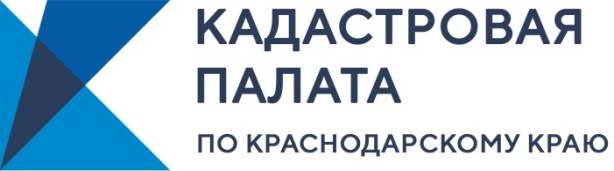 В 2021 году это первый вебинар, который проведет Федеральная кадастровая палата Росреестра. Данная онлайн-лекция, которая пройдет в новом формате будет  посвящена установлению публичного сервитута вместо частей лесных участков.Какие законодательные нормы регулируют оформление публичного сервитута на линейные объекты инженерной инфраструктуры?В чем особенности кадастрового учета частей лесных участков?Директор Кадастровой палаты по Нижегородской области Оксана Штейн максимально наглядно и ясно представит информацию о публичном сервитуте и плюсах его установления по сравнению с выделением части лесного участка.Своим мнением поделится и эксперт Департамента лесного хозяйства Нижегородской области. Также на вебинаре эксперты детально разберут основные ошибки, допускаемые кадастровыми инженерами при описании местоположения границ публичного сервитута с примерами грамотного оформления такого документа. В чате вебинара слушатели смогут задать интересующие вопросы по теме, на которые ответят специалисты Кадастровой палаты.В вебинаре примет участие глава муниципального района. Он расскажет, какие документы понадобятся для получения распоряжения об установлении публичного сервитута и какие проблемы возникают при его утверждении.От представителя сетевой организации участники видео-лекции узнают о преимуществах оформления публичного сервитута вместо подготовки межевых планов на части лесных участков.Продолжительность вебинара до 90 минут. Для участия необходимо пройти авторизацию по ссылке: https://webinar.kadastr.ru/webinars/ready/detail/110. ______________________________________________________________________________________________________Пресс-служба Кадастровой палаты по Краснодарскому краю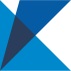 ул. Сормовская, д. 3, Краснодар, 350018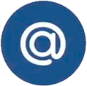 press23@23.kadastr.ru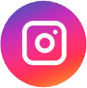 https://www.instagram.com/kadastr_kuban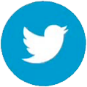 https://twitter.com/Kadastr_Kuban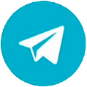 https://t.me/kadastr_kuban